绝密★考试结束前浙江省普通高校招生选考科目考试冲刺卷政治（一）考生须知：1.本试题卷分选择题和非选择题两部分，共6页，满分100分，考试时间90分钟。2.答题前，在答题卷指定区域填写班级、姓名、考场号、座位号及准考证号。3.所有答案必须写在答题卷上，写在试卷上无效。4.考试结束后，只需上交答题卷。选择题部分一、判断题（本大题共10小题，每小题1分，共10分。判断下列说法是否正确，正确的请将答题纸相应题号后的T涂黑，错误的请将答题纸相应题号后的F涂黑）1．宋代经济和夜市的繁荣让百姓们由一日两餐增至三餐，这体现了生产决定消费方式。2．监事会是公司的监督机构，对董事和高级管理人员的工作进行监督。3．国产编程语言“木兰”号称完全原创，实际是套壳Python开发，体现了市场调节的自发性。4．人民政协能向党和国家机关提交相关提案、建议案，履行参政议政的职能。5．扎实推进对口援疆工程是我国民族区域自治制度优越性的充分体现。6．“用生花妙笔洗练生活的细微变化”，这说明文化创新可以推动社会实践的发展。7．从根本上说，一个国家的文化软实力，取决于其核心价值观的生命力、凝聚力、感召力。8．新型冠状病毒肆虐之下，“动”的年节莫若“静”的岁月，这体现了真理的具体条件性。9．“求木之长者，必固其根本。”这启示我们要坚持两点论和重点论的统一。10．人们在生产活动中形成的生产关系决定着社会的性质和面貌。二、选择题I（本大题共21小题，每小题2分，共42分。每小题列出的四个备选项中只有一个是符合题目要求的，不选、多选、错选均不得分）11．由于春节期间服务消费需求异常旺盛，市场供给难以充分满足需求；加之春节期间相关服务业员工加薪，服务业“春节式涨价”已成常态。对此有人指出，“春节式涨价”有一定道理，但也应“守规矩”，这是因为①商品的价值量增加，商品的价格也必然上涨②政府要加强市场监管，维护良好的市场秩序③春节过分涨价违背市场规则，漠视社会效益④商品价格由商品价值决定，受供求关系影响A．①②	B．①④	C．②③	D．③④12．2019年中国民营企业货物贸易进出口达13．48万亿元，增长11．4%，占中国外贸总值的42．7%，快于外贸平均增速8个百分点，已跃升成为第一大对外贸易企业主体。这表明①我国坚持引进来和走出去并重的对外开放战略②我国对外投资取得重大突破，对外开放进入新阶段③民营经济在支撑我国经济增长方面发挥了重要作用④中国民营企业是经济全球化的重要参与者和推动者A．①②	B．①③	C．②④	D．③④13．目前，我国约需养老服务人员1300万，但目前仅100万不到，且90%的人员缺乏专业护理知识和技能。解决这一问题需要政府A．完善护理就业政策		B．提升自身职业技能C．安排护理人员就业		D．积极转变就业观念14．我国数据资源丰富、信息产业发展迅速，但数据要素在创造价值并参与价值分配方面还面临一些体制机制障碍。为此，党的十九届四中全会要求健全数据等生产要素由市场评价贡献、按贡献决定报酬的机制。此举①有助于让创造社会财富的源泉充分涌流	②有助于不断巩固完善我国的基本经济制度③可以从根本上调动劳动者的劳动积极性	④有利于缩小收入分配差距，实现社会公平A．①②	B．②③	C．①④	D．③④15．下图为2015年-2019年中国农村贫困状况相关情况。图表信息从一个侧面反映出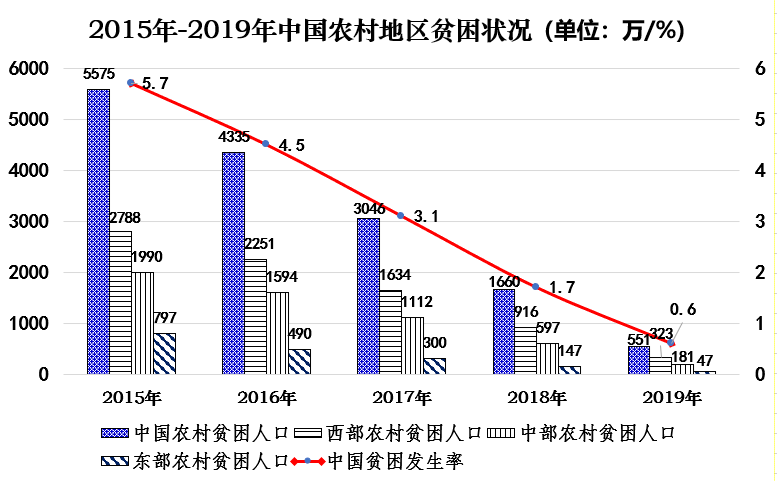 注：贫困发生率指的是低于贫困线的人口占全部人口的比例。①我国区域协调发展战略初见成效	②我国发展成果正被更多人民共享③我国城乡之间发展差距不断缩小	④我国不断加快农业现代化的步伐A．①②	B．①③	C．②④	D．③④16．为更好地谋划2020年民航发展工作思路，2019年12月13日，民航局召开民航工作征求意见座谈会，行业内外22家单位的主要负责同志和5位专家畅所欲言，积极为民航发展建言献策。此举①有助于保障人民当家作主，推动决策的实施②是公民通过社情民意反映制度直接参与决策③是决策机关民主决策、科学决策的重要前提④有利于增强公民决策的透明度和公众参与度A．①②	B．②③	C．①④	D．③④17．江苏省人社厅鼠年春节前夕开辟“根治欠薪”网上举报投诉专栏，让农民工扫描维权二维码即可维权，保证农民工投诉“有门”、维权有助。可见，江苏省人社厅①简政放权，努力提高行政效率	②令行禁止，打造阳光权威政府③真抓实干，为群众诚心办实事	④转变职能，建设便民利民政府A．①②	B．②③	C．①④	D．③④18．2020年1月24日，国务院通过“互联网+督查”平台面向社会征集有关地方和部门在疫情防控工作中责任落实不到位、防控不力等问题线索，征求改进和加强防控工作的意见建议。国务院此举旨在①推进国家治理体系治理能力现代化，打赢疫病防控战役②通过人民民主制约政府权力行使，保障人民的生命安全③借助新闻媒体监督提高行政执行力，减少防疫工作失误④通过健全行政系统内部监督体系，防止行政权力的缺失A．①②	B．①③	C．②④	D．③④19．2020年1月19日，中纪委首次公布2019年查处形式主义、官僚主义问题的数据，向广大党员干部敲响了“越往后执纪越严”的警钟。这体现了中国共产党A．增强政治意识，发挥领导核心作用	B．加强党的建设，保持自身的先进性C．推进依法治国，保持自身的纯洁性	D．坚持从严治党，完善党内监督机制20．2020年1月21日，全国政协主席汪洋指出，宗教团体是党和政府联系宗教界人士和信教群众的桥梁和纽带。党和政府将一如既往重视同宗教界人士的团结合作，支持宗教团体的工作，维护宗教界合法权益。这从一个侧面表明①我国积极引导信教群众与社会主义相适应	②我国宗教界人士的合法权益受到国家保护③我国公民有信仰宗教和不信仰宗教的权利	④我国信教群众是一股不可忽视的重要力量A．①②	B．①③	C．②④	D．③④21．2020年1月17日，国家主席习近平访问缅甸，与缅甸朋友共叙胞波情谊，共擘发展合作蓝图。中缅双方决定携手构建中缅命运共同体，开辟中缅关系新时代。这说明①中缅两国间的共同利益是中缅两国开展合作的基础②我国在维护自身利益的同时保障了缅甸的核心关切③我国正深化与周边国家的睦邻友好和务实合作关系④和平共处五项原则是中缅两国外交关系的基本准则A．①②	B．①③	C．②④	D．③④22．“年味”是综合的意味。它是亲人脸上洋溢的微笑、重逢团圆的安然、心灵归宿的慰藉……正是这种“味道”，让我们拥有砥砺前行的动力，更知道身后有港湾的抚慰。由此可见①文化是人类社会实践的产物	②文化能推动社会实践的发展③优秀文化总能感染和感召人	④文化能改变人们的交往方式A．①②	B．①③	C．②④	D．③④23．时代在变，传统文化需要年轻化的表达。据此，清华大学等高校与年画传承人结对子，借助网络等新媒体，挖掘年画中的美好寓意，结合人民群众对美好生活的向往，走出了一条年画与时代接轨的新路子，让年画圈粉无数。这意味着①文化创新的本质在于挖掘传统文化的当代价值②文化创新需关注人民群众在新时代的文化需求③时代的发展要求为优秀传统文化注入时代精神④大众传媒具有传播、再造传统文化魅力的功能A．①②	B．①④	C．②③	D．③④24．近日出台的《北京老城保护房屋修缮技术导则》要求，整治胡同街区环境时，要准确把握街区区域文化特色，避免修缮后出现“南装北饰，内衣外穿”。这是基于①精神产品与物质载体相互影响相互制约	②不同胡同街区应具有本民族的文化特色③富有区域特色的街区是人们的精神根脉	④文化多样性是人类文明进步的重要动力A．①②	B．①③	C．②④	D．③④25．如今一些文艺工作者在面对经典的时候，镜头只是从媚俗的角度充当历史的哈哈镜，改编经典的时候过分突出爱情八卦等内容，观众在突兀的戏说中很难看到中国历史的逻辑，这启示文艺工作者应①把社会效益放首位，实现经济效益和社会效益的统一②坚持以人民为中心的创作导向，减少通俗作品的创作③弘扬主旋律，构筑好中国精神、中国价值和中国力量④胸中有大义，推动传统文化创造性转化、创新性发展A．①②	B．①③	C．②④	D．③④26．明代罗钦顺认为：“窃尝以为气之聚便是理之聚，气之散便是散之理，惟其有聚有散，是乃所谓理也。”从哲学基本派别的角度，以下与此观点一致的有①世异则事异，事异则备变	②人皆具有心，心皆具是理③形存则神存，形谢则神灭	④太虚之聚散，变化之客形A．①②	B．①③	C．②④	D．③④27．2020年1月11日，被誉为“中国天眼”的全球最大且最灵敏的500米口径球面射电望远镜通过国家验收正式开放运行，这意味着人类向宇宙未知地带探索的眼力更加深邃，眼界更加开阔。这说明①存在第一性，存在和思维具有同一性	②实践第一性，认识只能在实践中发展③通过实践人们能锻炼和提高认识能力	④实践是人们能动改造客观世界的活动A．①②	B．②③	C．①④	D．③④28．习近平曾指出，保障和改善民生没有终点，只有连续不断的新起点。既要尽力而为，把更多的工作精力和公共资源投入民生领域，又要量力而行，合理确定民生工作目标。这一观点的依据在于①人类社会的发展既是普遍的又是永恒的	②发挥主观能动性是尊重客观规律的前提③主客观条件均能影响事物的存在和发展	④事物在不同的发展阶段会有不同的特点A．①②	B．①③	C．②④	D．③④29．中美经济关系犹如大象（中国）与狮子（美国）相处，大象需让狮子意识到：虽然我是吃草的，但也不会任你欺凌，否则，后果很严重。狮子尊重大象，不随意造次，大象就会安静地继续吃草，这也让狮子感到更安全。这表明①没有矛盾双方的相互贯通就没有矛盾双方的斗争性②矛盾的斗争性寓于同一性之中，并为同一性所制约③同一性和斗争性相互依存，一定条件下能相互转化④矛盾双方既对立又统一，由此推动事物变化和发展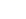 A．①②	B．①③	C．②④	D．③④30．当我们把一个实例归入某个概念后，我们就能利用这个概念，了解与这个概念有关的其他信息。当我们把一个动物归入“狗”这个概念时，我们就可以设想这个动物会吠叫和撕咬。这告诉我们①矛盾的普遍性与特殊性一定条件下能相互转化②矛盾的普遍性能指导人们认识具体的特殊事物③世界上的事物无论再怎样特殊都包含着普遍性④矛盾的特殊性是矛盾的普遍性得以存在的基础A．①②	B．①④	C．②③	D．③④31．右图漫画《调整结构，均衡发展》讽刺了一种现象，它启示我们要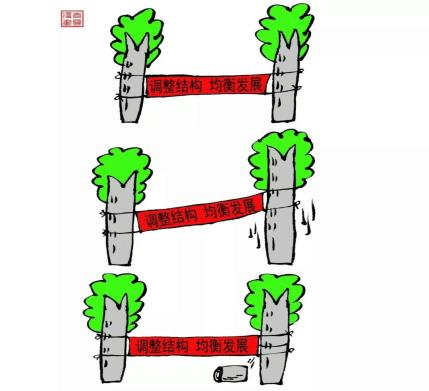 ①立足整体，实现整体的最优目标	②持守正理，坚持正确的价值取向③求真务实，做到一切从实际出发	④抓住机遇，促成事物质变的实现A．①②	B．①④	C．②③	D．③④三、选择题Ⅱ（本大题共5小题，每小题3分，共15分。每小题列出的四个备选项中只有一个是符合题目要求的，不选、多选、错选均不得分）32．为“收紧”合法移民，避免“公共负担”加重，特朗普政府出台新政：领取公共福利超一年，难拿“绿卡”，低收入者恐受冲击，加利福尼亚、纽约等州因此起诉联邦政府，但美国最高法院2020年1月27日作出裁决，放行移民新政。这体现了在美国①联邦政府与州政府在各自权力范围内享有最高权力②总统领导政府，有权发布拥有法律效力的行政命令③联邦政府和州政府之间相互扯皮，降低了行政效率④最高法院可以通过对具体案件的违宪审查制约总统A．①②	B．①③	C．②④	D．③④33．2019年12月31日，美国要求联合国通过一份对袭击美国驻伊拉克大使馆的谴责声明，暗指伊朗要为事件负责。在当天安理会的投票中，中国和俄罗斯都投下了反对票，导致该决议未能获得通过。这说明①安理会常任理事国对安理会的实质性问题享有“否决权”②安理会能在保障全球和平与安全的国际合作中发挥作用③安理会作为集体安全机制的核心，能有效应对全球威胁④作为负责任的大国，中国坚持以多边主义实现共同安全A．①②	B．②③	C．①④	D．③④34．因受人请托，莫言为H公司股东董某题字一幅并合影留念，还在董某准备的书上落款：赠予董某战友。2017年6月22日，H公司使用莫言姓名及照片制作企业宣传广告并上传至网络，用于产品销售和业务推广。莫言将H公司告上法庭，本案中A．H公司使用莫言照片的行为侵犯了莫言的肖像权和名誉权B．H公司应承担消除影响、排除妨碍、赔礼道歉等侵权责任C．H公司和莫言作为诉讼双方，可能都需承担相应举证责任D．H公司的相关行为侵犯了莫言的姓名权和信息网络传播权35．张某与K婚庆公司协议约定：结婚当天K公司提供摄影录像、车花、场布等，费用共计1980元（录像费800元）。当天张某微信转账1980元。婚礼过后，K公司却未提供婚礼录像，多次协商无果后张某将K公司告上法院。本案中①K公司违背全面履行原则，可退还张某录像费800元②K公司违背协作履行原则，需要赔偿张某的经济损失③K公司构成不完全履行，但可采取补救措施补偿张某④K公司构成实际违约，必须继续履行相应的合同义务A．①②	B．①③	C．②④	D．③④36．2018年5月，刘某以购买原材料为由向某银行申请贷款50万元，并让江某冒充自己妻子黄某在《家庭成员同意借款意见书》上签字，借款到期后刘某本息未还。银行多次催讨未果，将刘某与黄某告上法庭，要求二人共同偿还借款。本案中①由于黄某并不知情，50万元债务属于刘某的个人债务②即使黄某没有签字，50万元也可能属于夫妻共同债务③若能证明50万元用于夫妻共同生活，银行或许能胜诉④《意见书》属于物证，可以作为银行实现诉求的证据A．①②	B．②③	C．①④	D．③④非选择题部分四、综合题（本大题共4小题，共33分）37．2019年我国GDP增长6.1%，国民经济运行总体平稳，但下行压力依然较大，消费总量、固定资产投资增长低于预期。2020年2月以来，我国多省份纷纷拉开专项债发行大幕，继续践行和拓展减税降费，以期发挥其叠加累积效应，但这些措施也将在一定程度上导致财政收入“吃紧”。因此，如何精打细算，既让老百姓过好日子又提高资金使用效率，是我国各级政府必须面对和解决的问题。结合材料，运用《经济生活》中的相关知识，回答下列问题：（1）从财政促进国民经济平稳运行的角度，说明我国多省份相关举措的合理性。（6分）（2）请你从影响财政收入的因素角度，为政府解决财政收入“吃紧”问题提出两条可行性建议。（2分）38．春节本是阖家团圆的日子，但2020年的春节却被一场突如其来的疫情蒙上阴影。面对疫情，有这样一群人，他们众志成城、坚守一线，有的许下“不计报酬，无论生死”的誓言；有的在请战书上写下现代版“与夫书”；84岁的钟南山院士让大家不要去武汉，自己却义无反顾，逆行进入疫区……他们就是和平年代的“最美逆行者”，用自己的实际行动和无畏勇气践行了医者的职业道德和为国奉献的神圣使命。结合材料，运用《文化生活》《生活与哲学》中的相关知识，回答下列问题：（1）这些“最美逆行者”身上体现了中华民族的哪些精神特质？（4分）（2）说明这些“最美逆行者”是如何在“砥砺自我中”实现人生价值的。（6分）39．英国脱欧闹剧启幕至今，英国已民怨鼎沸，政局动荡不安。2019年12月12日，英国下议院大选，保守党以绝对优势胜出。2020年1月9日，保守党掌控的下院顺利通过了脱欧议案，随后还否决了上院针对该议案提出的3条修正案，上院被迫通过了脱欧法案。至此，英国脱欧闹剧将迎来“剧终”，距脱欧成功只差英国女王的签字。有人认为：英国女王不太可能拒绝脱欧法案签字，因为一旦拒绝，英国王室这个象征意义都可能会不复存在。结合材料，运用《国家和国际组织常识》中的相关知识，回答下列问题：（1）运用英国政体的知识，分析英国脱欧法案最终能在议会通过的原因及其实质。（7分）（2）英国女王为什么不太可能拒绝脱欧法案签字？请说明理由。（2分）40．2018年8月1日，程先生将一套住宅出售给吴女士（口头约定半年后交接），并告知该房屋已于半年前以三年租期出租给温女士。当年9月1日，在结清房款后，程先生将房屋过户给吴女士，但温女士希望继续执行租约。程先生遂告知吴女士：将让温女士于2019年3月1日搬走，之后吴女士可进行装修。但温女士拒绝搬走。2019年3月29日，吴女士对房屋强行换锁并开始重新装修。之后，温女士将程、吴二人告上法庭，要求解除合同，二被告支付违约金并赔偿其经济损失。运用《生活中的法律常识》中的相关知识，结合本案，回答下列问题：（1）指出本案中诉争房屋过户后到温女士提起诉讼前这段时间，温女士与吴女士之间的民事法律关系的内容。（2分）（2）法院是否应支持温女士的诉讼请求？请说明理由。（4分）浙江省普通高校招生选考科目考试冲刺卷政治（一）参考答案及解析一、判断题（本大题共10小题，每小题1分，共10分。判断下列说法是否正确，正确的请将答题纸相应题号后的T涂黑，错误的请将答题纸相应题号后的F涂黑）1．F【解析】本题考查生产决定消费。宋代经济和夜市的繁荣让很多百姓沉迷于“一日三餐”（古人一般是一日两餐），这体现了经济发展是影响消费的根本因素，生产决定消费水平。一日中多了一餐，这并不代表消费方式发生了变革，故题中结论不妥。2．T【解析】本题考查公司的组织机构。这一表述正确，是教材原文。3．T【解析】本题考查市场调节的自发性。号称原创，但实际上抄袭、套用了其他软件程序，这是开发者唯利是图、失德牟利的行为，这体现了市场调节的自发性。4．T【解析】本题考查人民政协的职能。根据教材原文可知，这一表述正确。5．F【解析】本题考查民族区域自治制度有关知识。扎实推进对口援疆工程，是践行我国处理民族关系基本原则（坚持民族团结、坚持各民族共同繁荣）的表现，这与充分体现我国民族区域自治制度的优越性无直接关系。6．F【解析】本题考查文化创新的途径。用生花妙笔洗练生活的细微变化，这是立足于社会实践，进行文化创新的表现，这与“文化创新可以推动社会实践的发展”无直接关系。7．T【解析】本题考查社会主义核心价值观。这是教材原文，这一表述正确。8．T【解析】新型冠状病毒肆虐下，“动”的年节增加了病毒传播的可能性，在这种时空条件下，确实“静”的岁月比“动”的年节好。故题中的结论正确。9．F【解析】本题考查联系的客观性。“求木之长者，必固其根本”的意思是：想要获得长长的木头，必须让稳固树根。这说明做事情要抓重点，但两点论在题意中未体现。10．F【解析】本题考查人类社会发展的基本规律。人们在生产活动中形成的生产方式决定着社会的性质和面貌。故题中的表述是错误的。二、选择题I（本大题共21小题，每小题2分，共42分。每小题列出的四个备选项中只有一个是符合题目要求的，不选、多选、错选均不得分）11．D【解析】本题考查影响商品价格的因素、市场秩序、企业的社会责任等知识。题意强调由于春节期间服务消费供不应求、服务业劳动力成本增加，“春节式涨价”有合理之处，但也强调涨价要守规矩，因为涨价要遵循市场规则，企业不仅要追求经济效益，也要主动承担社会责任，注重社会效益，据此可知③④符合题意。①表述过于绝对，商品价格虽然由商品的价值量决定，但也会受供求关系影响。②与题意无直接关系。12．D【解析】本题考查私营经济的地位作用、经济全球化。题意强调中国民营企业是中国货物进出口增长的主要承担者，也已经成为中国第一大对外贸易企业主体，这体现了③（进出口达13．48万亿）④。不能把贸易进出口等同于“引进来”与“走出去”（走出去包括对外投资），故①②与题意无关。13．A【解析】本题考查就业有关知识。题意强调我国养老服务就业人员严重不足，在岗服务就业人员缺乏专业护理知识和技能，政府要解决这一问题，可以通过完善护理就业政策，加强对相关从业人员的职业技能培训（但这不能表述为“政府提升自身职业技能”，因为提升自身职业技能的主体是劳动者），据此可知A符合题意而B行为主体对应错误。C表述错误，政府不应安排护理人员就业，就业应以市场决定为主。D对应的主体应该是劳动者，而非政府。14．A【解析】本题考查按生产要素分配的意义。十九届四中全会要求健全数据等生产要素由市场评价贡献、按贡献决定报酬的机制，这是健全生产要素按贡献参与分配的机制，①②符合题意。这一举动并不能从根本上调动劳动者的劳动积极性，③表述不妥。生产要素按贡献参与分配的制度会拉大收入分配差距，不利于缩小收入分配差距，故④不选。15．A【解析】本题考查新发展理念、建设现代化经济体系。根据表格信息可知，近五年来，中国农村贫困人口日益减少，这体现了②。根据图中东西部地区贫困人口差距比可知，东西部贫困人口差由2015年的接近2000万降至500万左右，这体现了①。仅根据图中信息不能得出我国城乡之间发展差距不断缩小的结论，也不能得出我国农业现代化步伐不断加快的结论，故③④不选。16．A【解析】本题考查公民参与民主决策有关知识。民航局邀请22家单位负责人和5位专家针对2020年民航发展畅所欲言，在此过程中，公民通过社情民意反映制度直接参与决策；这一举动有助于保障人民当家作主，有利于推动决策的实施，故①②正确。拓宽民意反映渠道是决策机关科学决策的重要前提，③表述错误。公民没有决策权，只能参与决策，故④中“公民决策”表述不妥。17．D【解析】本题考查政府的工作原则、转变政府职能。江苏省人社厅开辟维权二维码力助农民工讨薪维权，这是真抓实干，为群众诚心办实事，转变职能，建设便民利民政府的表现，故③④符合题意。题意并没有强调令行禁止，江苏省人事厅此举也不是为了打造阳光权威政府，故②不选。题意与简政放权无直接关系，①不选。18．A【解析】本题考查制约和监督行政权力的行使。国务院通过国务院“互联网+督查”平台征集相关线索，征求相关建议等，这旨在发挥人民民主对权力行使的制约和监督，促进国家治理体系治理能力现代化，打赢疫病防控战役，保障人民的生命安全，据此可知①②符合题意。题中的“国务院‘互联网+督查’平台”并不属于新闻媒体，而属于国务院自己管理的网站，故③中“新闻媒体监督”表述不妥。国务院此举，一是民众对政府的监督（外部监督）二是国务院作为上级政府对地方政府的监督（内部监督），故④表述不妥。19．B【解析】本题考查加强党的建设。中纪委公布相关数据，传递出加强作风建设的信号，这体现了中国共产党加强党的建设，努力保持自身的先进性和纯洁性，故B符合题意。题意与“发挥领导核心作用”无直接关系，A不选。题意与“推进依法治国”无直接关系，也与完善党内监督体系无直接关系，D不选。20．C【解析】本题考查党的宗教工作基本方针。题意强调党和国家重视与宗教界认识的团结合作，维护宗教界人士的合法权益，这一定程度说明信教群众比较重要（是一股不可忽视的政治力量），也体现了我国宗教界人士的合法权益受到国家保护，故②④符合题意。我们应积极引导信教群众与社会主义社会相适应，而不是“与社会主义相适应”，因为社会主义信仰无神论，而信教群众信仰有神论，故①不选。题意与“不信仰宗教”无直接关系，③不选。21．B【解析】本题考查国际关系的决定性因素。中缅双方决定携手构建中缅命运共同体，说明中缅双方存在共同利益，共同利益是双方开展合作的基础，①符合题意。中国与缅甸共叙袍波情谊，构建中缅命运共同体等，这些都体现了③。题意并未直接涉及“我国保障了缅甸的核心关切”，而且保障了的说法也不对。②不选。和平共处五项原则是我国外交关系的基本准则，④表述错误。22．B【解析】本题考查文化的特点、优秀文化塑造人生。题中的“年味”是人们对春节期间风土人情的一种体验，这种体验来自于“亲人脸上洋溢的微笑、重逢团圆的安然……”这体现了①。材料中“让我们拥有砥砺前行动力，更知道……抚慰”体现了③。优秀文化能推动社会实践的发展，②表述错误。题意并没有体现“改变人们的交往方式”，④不选。23．C【解析】本题考查文化创新有关知识。题意强调时代的变化要求优秀传统文化也能适应时代变化（注入时代精神）；同时题意还强调，在挖掘传统年画的魅力时还应关注人民群众对美好生活的向往（即应关注人民群众在新时代的文化需求），据此可知②③正确。文化发展的实质在于文化创新，文化创新的本质并不在于挖掘传统文化的当代价值，①表述不妥。大众传媒并不具有再造传统文化魅力的功能，④表述错误。24．D【解析】本题考查尊重文化多样性的必要性、传统文化的鲜明民族性。题意强调胡同街区文化应具有本街区、区域的文化特色，应保持文化的多样性，这既与尊重文化多样性的必要性有关，又与传统文化维系民族生存发展的作用有关，据此可知③④符合题意。题意精神产品与物质载体相互影响相互制约无关，故①不选。不能把区域文化等同于民族文化，故②表述不妥。25．B【解析】本题考查文化建设的要求。针对如今某些文艺工作者只从媚俗角度解读历史，过分突出爱情八卦等内容，文艺工作者应把社会效益放在首位，实现经济效益与社会效益的统一，同时应弘扬主旋律，构筑好中国精神、中国价值和中国力量，故①③符合题意。②中“减少通俗作品的创作”表述不妥，人民群众有时更需要符合他们实际的通俗作品。④表述错误，应是推动“优秀传统文化创造性转化、创新性发展”。26．D【解析】本题考查哲学的基本派别。罗钦顺认为“气之聚便是理之聚”，“气之散便是散之理”，这是认为气先于理而存在，这属于古代朴素唯物主义观点。四个选项中只有③④属于古代朴素唯物主义观点。①②分别强调的是变化发展（辩证法）和唯心主义观点（心皆具是理，这强调理存在于人的心中），这与题意不符，故①②不选。27．D【解析】本题考查实践的含义、实践是认识的基础、哲学的基本问题。题意强调“中国天眼”让人类探索世界的能力更强，探索世界的范围更广，这体现了③。中国制造出“中国天眼”、人类通过“中国天眼”探索宇宙，这都是人类能动改造客观世界的实践活动，据此可知④符合题意。①表述错误，应该是思维与存在具有同一性。②表述错误，实践是认识发展的动力，但不代表认识只能在实践中发展。28．B【解析】本题考查发展的普遍性永恒性、联系的多样性及其方法。题意强调民生事业发展没有终点（不断发展），发展民生事业既要尽力而为（充分发挥主观能动性）又要量力而行（坚持一切从实际出发，尊重联系的多样性，一切以时间、地点、条件为转移），这一论述的依据在于人类社会发展的普遍性和永恒性，也是因为主客观条件均能影响事物的存在和发展，所以既要尽力而为，又要量力而行，据此可知①③符合题意。②④项均不是题意强调的内容的依据，故不选②④。29．C【解析】本题考查矛盾的斗争性与同一性的关系。题中“大象要让狮子意识到大象不会任狮子欺凌”，这强调的是斗争性（中国要敢于与狮子斗争）的必要性；题中“狮子尊重大象，不随意造次……让狮子感到安全”，这强调的是斗争性寓于同一性之中，并为同一性所制约，也体现了矛盾双方既对立又统一，由此推动事物变化和发展，据此可知②④符合题意。题意并未直接强调矛盾双方相互依赖和相互贯通导致矛盾双方有了斗争，故①不选。矛盾双方在一定条件下能相互转化，但矛盾双方之间的两种关系，即同一性和斗争性，这二者不会相互转化，故③表述错误。30．C【解析】本题考查矛盾的普遍性与特殊性的辩证关系。利用这个概念，了解与这个概念有关的其他信息，这强调利用矛盾的普遍性指导人们认识具体的特殊事物，②符合题意。之所以当一个实例归入某个概念后，就能利用这个概念了解与这个概念有关的其他信息，是因为再特殊的事物都包含着作为某一类事物中的普遍特点，故③符合题意。题意与矛盾的普遍性与特殊性相互转化无关，①不选。题意与④无直接关系，且④表述不妥。31．C【解析】本题考查价值观导向作用、一切从实际出发，实事求是。漫画讽刺某些地方追求形式上的所谓“均衡发展”，对发展过快的强行“截短”，这显然没有坚持正确的价值观，没有尊重事物发展的规律，没有做到一切从实际出发实事求是，故②③符合题意。题意与①④均无直接关系（这两项均与漫画讽刺的主旨无关）。三、选择题Ⅱ（本大题共5小题，每小题3分，共15分。每小题列出的四个备选项中只有一个是符合题目要求的，不选、多选、错选均不得分）32．A【解析】本题考查美国的联邦制、三权分立制。根据材料中“特朗普政府出台新政……加利福尼亚……起诉联邦政府”可知，①②符合题意。题意并没有直接体现“降低了行政效率”，故③不选。题意并未体现“对具体案件的违宪审查”，④不选。33．C【解析】本题考查联合国的作用、安理会的职责、中国在联合国中的地位作用。题意强调针对美国在安理会中的议案（谴责伊朗袭击美国驻伊拉克大使馆），中国和俄罗斯这两个安理会常任理事国投下了反对票，导致议案未能通过，这体现了①④。题意并未直接涉及安理会推动保障全球和平与安全的国际合作，故②不选。联合国是集体安全机制的核心，③表述错误。34．C【解析】本题考查举证责任、肖像权、姓名权。本案案情相对简单，H公司擅自使用莫言的姓名及照片制作宣传广告，这侵犯了莫言的姓名权和肖像权（没有侵犯莫言的名誉权），作为侵权方，H公司应承担消除影响、赔礼道歉、赔偿损失等侵权责任（排除妨碍的侵权责任与本案无关），而作为诉讼双方，H公司和莫言可能都会有诉讼请求，故两者都有可能需要承担相应举证责任，据此可知C符合题意而A、B不选。题意与信息网络传播权无关，因为本题并没有涉及到知识产权侵权，故D不选。35．B【解析】本题考查合同履行原则、违约责任承担方式。本案中K公司显然违背了全面履行原则（即K公司不完全履行合同义务），需要赔偿张某的经济损失，也可以通过采取相应的补救措施补偿张某（采取补救措施时，可以退还张某录像费800元），据此可知①③符合题意。仅根据题意并不能确定K公司违背了协作履行原则，故②不选。④中“必须继续履行相应的合同义务”表述过于绝对，故④不选。36．B【解析】本题考查夫妻共同财产。由于黄某并不知道刘某向银行借款50万元，且黄某并未在《意见书》上签字，因此黄某不一定需要和刘某一起偿还50万元债务（即这50万元可能属于刘某的个人债务）；但如果银行能证明这50万元被刘某用于刘某和黄某的共同生活或生产经营，则50万元属于刘某与黄某的共同债务。如果黄某事后能认可这50万元属于夫妻共同债务，那么她也需要承担偿还债务的责任。据此可知，②③符合题意而①与题意不符。《意见书》属于书证，不属于物证，④表述错误。四、综合题（本大题共4小题，共33分）37．（1）①由于当前我国消费总量、固定资产投资增长低于预期，社会总供给与社会总需求存在失衡的潜在风险。（2分）面临这一经济形势，多省份增发专项债、继续践行和拓展减税降费，通过这类积极的财政政策，增加政府支出，减少税收，（2分）增加社会消费总量，减轻企业税费负担，刺激固定资产投资增长，从而促进社会总供给与社会总需求的平衡，实现国民经济平稳运行。（2分）（2）示例：①在保持民生社会事业支出稳中有升的前提下，进一步缩减不必要的政府性支出；②通过提高经济建设支出资金的使用效率，促进国民经济发展，从源头上扩大税源。（每点1分，共2分。考生所提建议，必须紧扣“经济发展水平”和“分配政策”这两个知识点，同时结合材料中“既让老百姓过好日子又提高资金使用效率”进行作答。如果只答“促进经济发展”或“完善分配政策”，而没有把这两句理论具体化、实践化，则概不给分。）38．（1）这些“最美逆行者”为国奉献，众志成城，坚守一线，许下铮铮誓言，坚决与疫病做斗争，（2分）这体现了中华民族以爱国主义为核心，团结精神、奋斗精神、梦想精神为主要精神特质的永恒的中华民族精神。（2分）（评分说明：本题作答必须理据紧密对接。每个理据对接上给1分。具体为：“众志成城”对接“团结精神”、“坚守一线”对接“奋斗精神”、“许下……誓言”对接“梦想精神”、“为国奉献”对接“爱国主义”）（2）①“最美逆行者”坚守一线，众志成城，勇抗病疫，这是他们发挥主观能动性，顽强拼搏，自强不息，砥砺自我，实现人生价值；②“最美逆行者”有的许下铮铮誓言，有的写下现代版“与夫书”，这是他们以坚定的信念、正确的价值观指导自身投身抗疫战斗，砥砺自我，实现人生价值。（每点3分，共6分）39．（1）①原因：英国实行议会制君主立宪制政体，议会是国家最高立法机关，下议院是“至尊议会”，拥有立法权在内的极大权力；（2分）迁延日久的脱欧闹剧让英国民怨鼎沸，英国选民通过大选保送力主脱欧的保守党夺得下议院绝对多数席位，保障了脱欧议案在下议院的顺利通过；（2分）上院在议会体系中只起辅助作用，负责监督下院、协助下院立法，无力阻挡脱欧议案的通过。（1分）实质：脱欧议案的通过是英国不同资产阶级利益集团和阶层冲突、较量的结果，最终维护的是资产阶级的利益，维护的是英国资本主义统治。（2分）（2）英国实行君主立宪制，国王只是“虚位元首”，只是名义上的国家元首仅具有象征性的地位，在实际政治生活中必须严格按照法律和惯例行事，所以不太可能拒绝脱欧法案签字。（2分）40．（1）本案中这段时间内，温女士与吴女士存在合同（债权）关系，（1分）其具体内容为：温女士应向吴女士缴纳2年5个月的租房租金（吴女士付清2年5个月的租房租金），吴女士提供给温女士房屋居住（温女士享有住房的相应居住权）。（1分）（2）支持。（1分）温女士与程先生之间签订租房合同时，都具有相应民事行为能力，外在表示行为与内心真实意思一致，也没有违法违规，（1分）不因程先生房屋出售而无效，只是租赁人发生了变更。（1分）程吴二人强行要求温女士搬走、换锁行为属于恶意毁约，理应承担支付违约金、赔偿经济损失的违约责任。（1分）